Chris possesses a diverse background in public and private planning.  A founding partner of RRC Associates, he specializes in practical applications of research techniques including survey and qualitative research, modeling and applied analysis to solve problems in tourism and recreation, city planning, administration, and business applications.  Parks needs assessments are particular areas of specialization. Chris has overseen numerous community/citizen surveys in towns and counties throughout the United States which provide input to resorts, parks, recreation, trails, open space, and planning needs assessments.  The results of these studies typically become incorporated into master plans and other strategic or policy-oriented documents and are used to guide decision-making in a variety of settings.  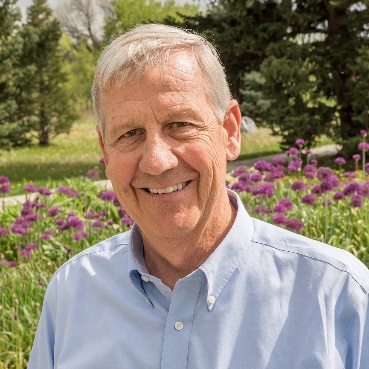 Professional Experience1983 to present	MANAGING DIRECTOR/FOUNDING PARTNER	RRC Associates, Boulder, CORepresentative ProjectsTourism and Ski Area Visitor Research	Grand County/Winter Park	Town of Vail	Snowmass, CO	Estes Park, CO	Aspen, CO	Breckenridge, CO	Sun Valley, ID	Park City, UTHousing and Transportation Surveys / Needs AssessmentsLakewood, CO	Jefferson County, COSan Miguel County, CO	Roaring Fork Valley, CO	 Gunnison County	Keystone Resort, COEagle County, CO	Summit County, CO	Grand County, CO	Mammoth Lakes, CACommunity / Master Planning:  Examples include Glenwood Springs Telluride, Vail, Crested Butte, Breckenridge/Summit County, Rio Grande County, Aurora, CO; Girdwood AK, Douglas County, NVParks and Recreation Surveys/ Needs Assessments:  Colorado examples include: Larimer County, Lafayette, Silverthorne, Westminster, Vail Recreation District, Superior, Jefferson County, CO, Grand Junction, Ken Caryl Ranch, Cripple Creek,EducationMaster of City Planning: Harvard University, 1975Bachelor of Arts, Political Science: University of Rochester, 1972University of Michigan, 1971